PROGETTO FORMATIVO INDIVIDUALE (P.C.T.O.)                                                                                  A.S. 2023/24ANAGRAFICA  GENERALETIROCINANTENome e Cognome__________________________________________________________Nato/a  a	_________________________________	il  _______________________Residente in  ________________________________ Via ________________________________________N°Tel. residenza.___________________________________________	Cell genitori __________________Indirizzo e-mail studente/studentessa e cellulare___________________________________________________________________________________________________________________________________________Codice Fiscale   __________________________________________________________________________Frequentante  il corso  Liceo Scientifico/Biologico	                                                       Classe  SOGGETTO PROMOTOREDenominazione operatore: I.I.S. “A. Volta ”  (Istituto  Istruzione Superiore  Alessandro Volta)Sede legale in:  Via Giovanni XXIII  n° 9  –LODIC. A. P.: 26900                      Provincia: LODI                                Codice fiscale: 84505800155Telefono: 0371/35115		Mail: lois00400e@istruzione.itDirigente Scolastico  Prof. Marco De GiorgiSOGGETTO OSPITANTEDenominazione sociale:   ___________________________________________________________Codice Ateco  2007 del settore di appartenenza_______________________________Sede legale: ________________________________________________________________C. A. P. _________________ Provincia _______Codice fiscale ______________________Sede operativa  ___________________________________________________________Telefono:   _______________________________ Mail:   ____________________________________Il soggetto ospitante dichiara:- di essere in regola con la vigente normativa sulla salute e sicurezza sui luoghi di lavoro- di essere in regola con la normativa di cui alla legge n.68 del 1999 e s.m.i.NATURA GIURIDICA: Datore di lavoro GESTIONE DEL TIROCINIOTIPOLOGIA DI TIROCINIOTirocinio curriculare II cicloTUTOR DEL SOGGETTO PROMOTORE (TUTOR DIDATTICO ORGANIZZATIVO).NOMINATIVO: Prof. Pieralberto Castoldi  TEL. 3396008728  MAIL pier.castoldi@iisvolta.itTUTOR DEL SOGGETTO OSPITANTE (TUTOR AZIENDALE/UNIVERSITARIO)NOMINATIVO: ___________________________TEL.: _________________ MAIL _____________________________INQUADRAMENTO/INCARICO PRESSO L’AZIENDA: GARANZIE ASSICURATIVE OBBLIGATORIE INDICATE IN CONVENZIONEPolizze assicurative INAIL N° 1/39357/119/176126111OBIETTIVI E MODALITA’ DI SVOLGIMENTO DEL TIROCINIODurata del tirocinio: ___settimane           tot.      _____    oreData inizio del tirocinio: 	Avvio previsto per il        Data fine tirocinio: 		Conclusione prevista per il  Articolazione oraria:Mattina dalle ore_______  alle ore ________ Pomeriggio dalle ore _______      alle ore ________Totale ore settimana n°______________Nei giorni da: lun-venAMBITO/I DI INSERIMENTO DEL TIROCINANTELo studente verrà inserito all'interno del settore/dipartimento: :_____________________________________________________________________________________________________________________________________________________________________________________________________________________________________________________________________________________________________ATTIVITA’ OGGETTO DI TIROCINIO Lo studente, in affiancamento al tutor, si occuperà di _________________________________________________________________________________________________________________________________________________________________________________________________OBIETTIVI FORMATIVI E DI ORIENTAMENTO Al termine del percorso di PCTO la studentessa/lo studente avrà la possibilità di acquisire conoscenze inerenti:Utilizzo corretto della strumentazione Gestione delle procedure e metodi di indagine o di intervento propri del settore scelto per il tirocinioPotenziamento delle capacità di comprensione e di comunicazione con l’acquisizione di linguaggi specificiCapacità di lavorare sia in modalità collaborativa in gruppo sia in maniera autonomaCapacità di lavorare con gli altri in maniera costruttivaCapacità di comunicare e negoziare efficacemente con gli altriCapacità di gestire efficacemente il tempo e le relazioniCapacità di prendere l’iniziativaCapacità di accettare le responsabilitàCapacità di gestire l’incertezza, la complessità e lo stressCapacità di pensiero critico e abilità integrate nella soluzione dei problemiFORMAZIONE IN MATERIA DI SALUTE E SICUREZZA SUL LAVOROIn applicazione al D. Lgs n° 81 del 2008, Titolo I, Capo III, Sezione IV, art. 37  “Formazione dei lavoratori e dei loro rappresentanti”, Il dirigente scolastico quale soggetto promotore, si impegna a garantire quanto stabilito dall’accordo Stato-Regioni del 21 dicembre 2011, in particolare: Formazione generale:  	LEGISLAZIONE VIGENTE I SOGGETTI COINVOLTI DIRITTI E DOVERI DEI SOGGETTI AZIENDALI INDICAZIONE DI UN PIANO DI EMERGENZA RISCHI AMBIENTI INDUSTRIALIDurata del corso sulla Formazione Generale n° 4 oreFormazione specifica relativa alla classificazione di Rischio Medio o Alto (solo per i meccanici), in particolare:Etichettatura sostanze pericolose,Segnaletica di sicurezza,Utilizzo dei Dispositivi di Protezione Individuali,Rischio incendio,Rischio Videoterminali,Movimentazione Manuali dei Carichi,Rischio Rumore,Rischio Elettrico.Durata del corso sulla Formazione Specifica n° 8 oreDurata complessiva del corso sulla Sicurezza  n° 12 oreL’organizzazione del corso, l’erogazione e la certificazione finale sarà predisposta dal soggetto promotore (Istituzione scolastica) già individuata da precedenti accordi Stato-Regioni quale soggetto abilitato alla realizzazione e alla erogazione di corsi sulla sicurezza sul lavoro in ambito provinciale, utilizzando per lo specifico docenti interni abilitati.Infine, Dall’analisi del Documento di Valutazione del Rischi dell’azienda ospitante e del soggetto proponente, tenendo conto dei luoghi e delle mansioni che vedranno coinvolto lo studente beneficiario, si valuta:        NON necessaria la sorveglianza sanitaria;Oppure:Dall’analisi del Documento di Valutazione del Rischi dell’azienda ospitante e del soggetto proponente, tenendo conto dei luoghi e delle mansioni che vedranno coinvolto lo studente beneficiario, si valuta:    necessaria la sorveglianza sanitaria a carico del soggetto proponente 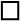 Si ricorda che la SORVEGLIANZA SANITARIA È A CARICO DEL SOGGETTO OSPITANTE(Comunicazione ATS Regione Lombardia Protocollo n°0026804/2018 del 05/06/2018).Si ribadisce ancora che il Soggetto ospitante richieda l'osservanza da parte dei tirocinanti delle norme vigenti, nonchè delle disposizioni aziendali in materia di sicurezza e di igiene del lavoro e di uso dei mezzi di protezione collettivi e dei dispositivi di protezione individuali messi a loro disposizione; prenda le misure appropriate affinchè i tirocinanti non accedano alle zone che li espongono ad un rischio grave e specifico.Si sottolinea che il tirocinante, SE RICHIESTO, è in possesso di scarpe antinfortunistiche, occhiali, camice e guanti che è tenuto ad indossare durante l’attività lavorativa.Il/la tirocinante in procinto di frequentare attività di Percorsi per le competenze trasversali e per l’orientamento (di seguito  denominate PCTO)  presso la  struttura ospitanteDICHIARAdi essere a conoscenza che le attività che andrà a svolgere costituiscono parte integrante del percorso formativo;di essere a conoscenza che la partecipazione al PCTO non comporta alcun legame diretto tra il/la sottoscritto/a e la struttura ospitante in  questione e  che  ogni  rapporto con la struttura ospitante stessa cesserà al termine di questo periodo;di essere a conoscenza delle norme comportamentali previste dal C.C.N.L., le norme antinfortunistiche e quelle in materia di privacy;di essere stato informato dal Tutor formativo esterno in merito ai rischi aziendali in materia di sicurezza sul lavoro, di cui al d.lgs. 81/08 e successive modificazioni;di essere consapevole che durante i periodi trascorsi nei PCTO è soggetto/a alle norme stabilite nel regolamento degli studenti dell’istituzione scolastica di appartenenza, nonché alle regole di comportamento, funzionali e organizzative della struttura ospitante;di essere a conoscenza che, nel caso si dovessero verificare episodi di particolare gravità, in accordo con la struttura ospitante si procederà in qualsiasi momento alla sospensione dell’esperienza di PCTO;di essere a conoscenza che nessun compenso o indennizzo di qualsiasi natura gli/le è dovuto in conseguenza della sua partecipazione al PCTO;di essere a conoscenza che l’esperienza di PCTO non comporta impegno di assunzione presente o futuro da parte della struttura ospitante;di essere a conoscenza delle coperture assicurative sia per i trasferimenti alla sede di svolgimento delle attività di PCTO che per la permanenza nella struttura ospitante.SI IMPEGNAa rispettare rigorosamente gli orari stabiliti dalla struttura ospitante per lo svolgimento delle attività di PCTO;a seguire le indicazioni dei tutor e fare riferimento ad essi per qualsiasi esigenza o evenienza;ad avvisare tempestivamente sia la struttura ospitante che l’istituzione scolastica se impossibilitato/a a recarsi nel luogo del tirocinio;a presentare idonea certificazione in caso di malattia;a tenere un comportamento rispettoso nei riguardi di tutte le persone con le quali verrà a contatto presso la struttura ospitante;a completare in tutte le sue parti, l'apposito registro di presenza presso la struttura ospitante e/o il libretto delle esperienze PCTO;a comunicare tempestivamente e preventivamente al coordinatore di classe eventuali trasferte al di fuori della sede di svolgimento delle attività di PCTO per fiere, visite presso altre strutture del gruppo della struttura ospitante ecc.;a raggiungere autonomamente la sede del soggetto ospitante in cui  si svolgerà  l’attività di PCTO;ad adottare per tutta la durata delle attività di PCTO le norme comportamentali previste dal C.C.N.L., ad osservare gli orari e i regolamenti interni dell'azienda, le norme antinfortunistiche, sulla sicurezza e quelle in materia di privacy.Con La Sottoscrizione del presente Progetto formativo, il tirocinante,il soggetto promotore e il soggetto ospitante si danno reciprocamente atto che il suddetto Progetto è parte integrante della convenzione e altresì dichiarano:Che le informazioni contenute nel presente Progetto formativo sono rese ai sensi dell’articolo 47 del D.P.R.28/12/2000 n. 445 e di essere consapevoli delle responsabilità penali cui può andare incontro in caso di dichiarazione mendace o di esibizione di atto falso o contenente dati non rispondenti verità,ai sensi dell'articolo 76 del D.P.R.28/12/2000 n.445;Di esprimere, ai sensi del D.lgs.30 giugno 2003,n.196,il consenso al trattamento, anche automatizzato, dei dati personali contenuti nel presente Progetto formativo, inclusa la loro eventuale comunicazione a soggetti terzi specificatamente incaricati, limitatamente ai fini della corretta gestione del tirocinio,da parte del soggetto promotore e delsoggetto ospitante e ai fini delle funzioni di controllo e monitoraggio, da parte di Regione Lombardia, fatto salvo quanto stabilito dall’art.7delD.lgs.30 giugno 2003,n.196.Data:Lodi, _______________ 2023Firma per presa visione ed accettazione Del/della Tirocinante del percorso in alternanza	__________________________________del genitore del/della Tirocinante se minorenne	___________________________________Il soggetto promotore I.I.S  “A. VOLTA” Dirigente scolastico  prof. MARCO DE GIORGI   _________________________________Denominazione  Azienda ospitanteTimbro dell’Azienda Firma:  Dott./Ing./Sig.			          ___________________________________PrivatoPubblicoTitolareDipendente con contratto a tempo indeterminatoAltro SPECIFICARE________________________________________